Distanční vzdělávání – odborný výcvikZadání pro žáka: Návrh rozvodu STA a volba vhodných prvkůPodle dispozice budovy na obrázku navrhněte nejlepší provedení rozvodu STA tak, aby bylo co nejsnáze realizovatelné.Pročtěte si skripta „Digitální technologie a příjem“, stažená z odkazu níže, zejména od strany 140.Vyberte z nabídek dodavatelů, jejichž odkazy jsou níže vhodné typy pasivních a aktivních prvků (příjem 7-mi kanálů v pásmu UHF, příjem ze dvou odlišných směrů pomocí dvou antén).Vypracovanou úlohy zašlete naskenovanou nebo ofocenou na výše uvedenou e-mailovou adresu.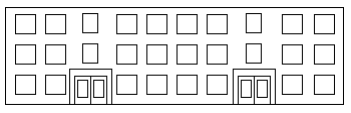 Odkazy :	https://www.souepl.cz/index.php/distancni-vzdelavani-ov/	www.antech.cz	www.elektroherink.czČíslo úlohy11Kategorie dosaženého vzdělání EQF 2, EQF 3, EQF 4Název úlohyVolba vhodného typu instalace, antény a prvkůVolba vhodného typu instalace, antény a prvkůVolba vhodného typu instalace, antény a prvkůOborRočníkTéma dle ŠVPÚdržba elektrických zařízeníÚdržba elektrických zařízeníÚdržba elektrických zařízeníPředpokládaný rozsah hod7 hod.Vazba na profesní kvalifikaci:Vazba na profesní kvalifikaci:Termín odevzdání úlohyJméno, příjmení žákaTřída / skupinaUčitel OVHoluška Martin              holuska @staff.souepl.czHoluška Martin              holuska @staff.souepl.czHoluška Martin              holuska @staff.souepl.czDatum vypracování úlohyHodnocení - známkaHodnocení - zdůvodnění